Муниципальное казенное общеобразовательное учреждениегорода Новосибирска«Специальная (коррекционная) школа - интернат № 39»Сценарий традиционного общешкольного праздничного концерта ко Дню защитника Отечества «Слава защитникам Отечества!»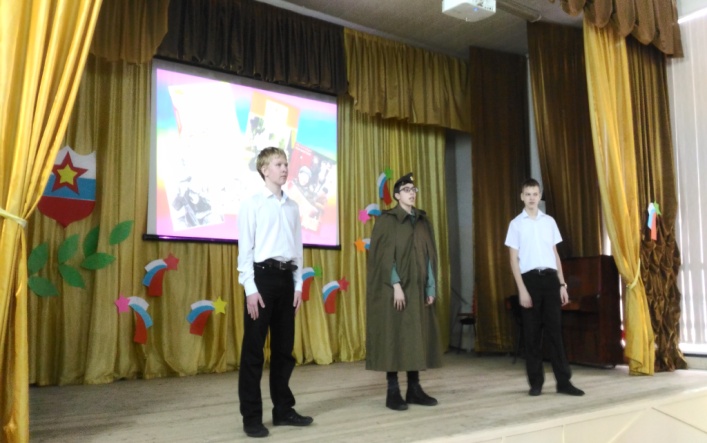 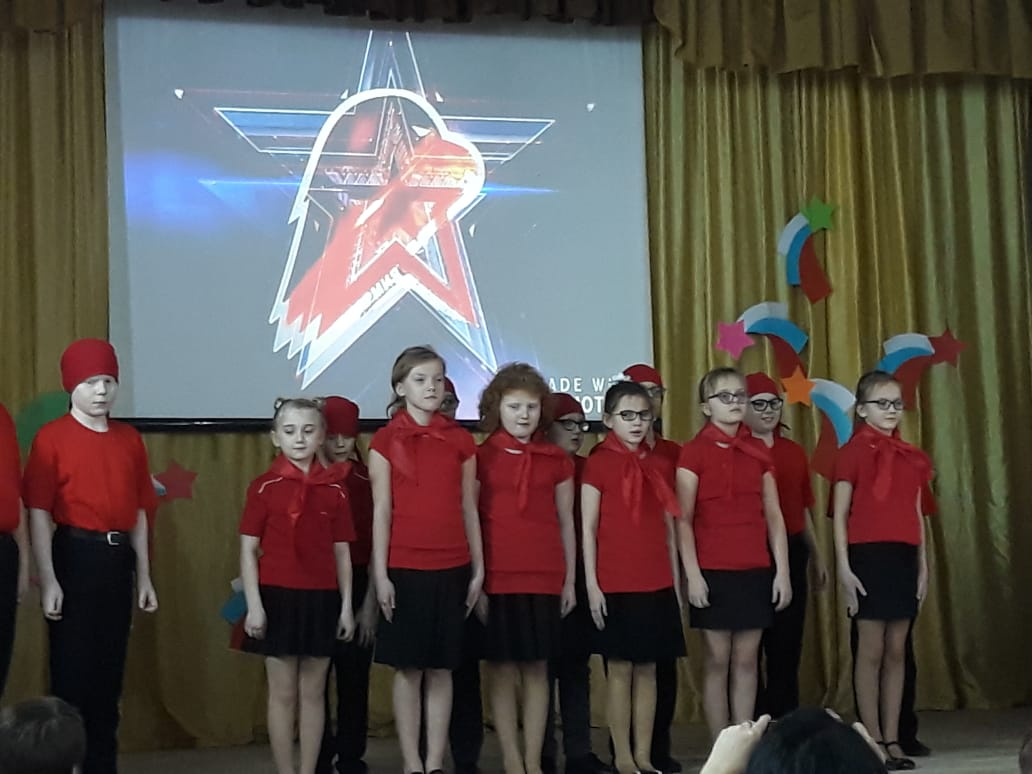 Ответственные воспитатели:Денисенко Л.А.г. Новосибирск, 2018 – 2019 г.Традиционный общешкольный  праздничный концерт «Слава защитникам Отечества!»Дата проведения: 22 февраля  2019 года.Время проведения: 13-30 до 14-15Место проведения: актовый зал МКОУ С(К)ШИ №39Цель мероприятия: воспитание уважительного отношения к защитникам Отечества.Задачи мероприятия:- Создать условия для воспитания уважительного отношения к традициям школы, учителям, воспитание патриотических чувств.- Привить детям чувства сплоченности и коллективизма. - Создать условия для развития творческих способностей учащихся.Ответственные:Ответственные за подготовку и проведение мероприятия (разработка сценария, презентации, отбор и распределение музыкального и литературного материала, репетиции) – Денисенко Л.А. Пластовская Ю.В.2.  Ведущие программы – Учащиеся 8х классов (Рихтер Виктория, Черкасова Ангелина)3. Ответственные за подготовку и репетицию номеров:- ПРАЗДНИЧНЫЙ МОНТАЖ (УЧАЩИЕСЯ 7-8 КЛ.) - Денисенко Л.А.,Баранова И.В.- ПЕСНЯ «МОЯ АРМИЯ» (2КЛ.) – Бабичева О.В., Шашукова Н.В- ПРАЗДНИЧНЫЙ МОНТАЖ И ПЕСНЯ «ОРЛЯТА УЧАТСЯ ЛЕТАТЬ» - Пластовская Ю.В.- СТИХИ (УЧАЩИЕСЯ 1ГО КЛАССА) – Данилова Н.В., Каратаева Л.В.- ПЕСНЯ «МАЛЬЧИШКИ» (ИСПОЛНЯЕТ ЗАХАРОВ РОМАН) - родители- ПЕСНЯ «С КАКОГО ПАРЕНЬ ФЛОТА»» (3 КЛ.) - Баранова Ю.С.- СЦЕНКА ИЗ «ВАСИЛИЯ ТЕРКИНА» (7 КЛ.) – Денисенко Л.А.-  ТАНЕЦ - ПОПУРРИ НА ПЕСНИ ВОЕННЫХ ЛЕТ (УЧАЩИЕСЯ 5Х КЛ.) – Абрамова Л.Н.- СЦЕНКА «ЕСЛИ Б ДЕВУШКИ СЛУЖИЛИ…» (9 КЛ.) – Григорьева Е.С.- СПОРТИВНЫЙ ТАНЕЦ «ЕСЛИ ВЫ В СВОЕЙ КВАРТИРЕ!» (7 КЛ.) – хореограф  Кузнецова Е.Л.- АРМЕЙСКАЯ АЗБУКА  (УЧАЩИЕСЯ 6Х КЛАССОВ) – Оленечева Е.А.- ПОКАЗАТЕЛЬНЫЕ ВЫСТУПЛЕНИЯ ДЗЮДОИСТОВ - Груздев- ЧТЕЦ «Когда солдат даёт присягу…»- ЗАКЛЮЧИТЕЛЬНАЯ  ПЕСНЯ «СЛУЖИТЬ РОССИИ»ХОД МЕРОПРИЯТИЯСЛАЙД 2ЗВУЧИТ КЛИП «Защитники Отечества»СЛАЙД 3(фанфары)Выходят ведущие Ведущий 1: Добрый день, дорогие гости, учителя и ребята!Сегодня мы отмечаем День защитника Отечества. Это всенародный праздник. История Вооружённых Сил нашей страны – это пример беззаветного служения и любви к своему народу и своему Отечеству. Все поколения воинов внесли свой неоценимый вклад в защиту Родины. 2-й ведущий:      23 февраля принято поздравлять всех, кто когда-то в бою отстаивал свободу нашей Родины, тех, кто сейчас охраняет наши рубежи, и тех, кому ещё только  предстоит стать защитниками Родины.  От всей прекрасной половины человечества поздравляем всех мужчин с Днем Защитника Отечества! Ведущий 2:   Всем, кто служилИ кто будет служить,Этот праздничный концерт мы хотим предложить! СЛАЙД 4ЗВУЧИТ КЛИП «НЕПОБЕДИМАЯ И ЛЕГЕНДАРНАЯ» (на сцену выходят участники праздничного монтажа)1 ученик: Чудесный праздник в феврале Страна моя встречает. Она защитников своих Сердечно поздравляет!2 ученик: В мужской замечательный праздник,В день силы и славы страны,Желаем вам крепкого счастья,Великой России сыны!3-й ученик:Земля России – наше достоянье,Её защита – это долг и честь.И будет мир, как яркое сиянье, Пока солдаты у России есть!4-й ученик:Защитник  Отечества – мир на Земле,
Вода в роднике, свежий хлеб на столе,
Надежда, уверенность в завтрашнем дне,
Стабильность и счастье в огромной стране.5 ученик: Но если враг, собравши силы,
Вдруг войной на нас пойдет,
Две опоры у России –
Это армия и флот!6 ученик:Наша армия сильна,В боях непобедима.На страже Родины онаСтоит несокрушимо.СЛАЙД 5ПЕСНЯ «МОЯ АРМИЯ» - 2КЛАСССЛАЙД 6Ведущий А ты, подросток, смог бы так, во имя жизни
Других людей, свою оставить им?
Не надо трусить, надо научиться 
Мужчиной быть и твёрдость проявлять
Везде: за Родину, за мать, Отчизну
Стоять скалой и только побеждать!
Подростки, юноши и школьники- мальчишки,
Во все века вы - армии оплот!Звучит минус «Орлята учатся летать» входят уч-ся 4-клЮНАРМЕЙЦЫ – 4 КЛАССЫ№1Наш отряд юных орлят Поздравить с праздником всех рад!Слова знакомые с младенчества:«Слава защитникам Отечества!»№2Пусть пока еще мы юные,Маловаты – говорят. Но За Отечество любимоеМы - орлята  сумеем постоять!№3К лицу ,заметим, форма нам_-Выглядим в ней фирменно.Взрослее кажемся в ней и краше-И все девчонки будут наши!№4Но форма ничто без содержания:Мужество, умение и знания!Грызем гранит науки, мужики,Законы, теоремы, языки.№5Зовет вперед орлят девиз:«Все достижимо! Ввысь стремись!»Нужны лишь старанье ,знания и дисциплина.№6И потому из года в годОрлята учатся летать!СЛАЙД 8ПЕСНЯ «ОРЛЯТА УЧАТСЯ ЛЕТАТЬ»1Ведущий:А сейчас мы хотим от имени всех учащихся поздравить с праздником работников нашей школы, которые в разные годы выполняли они свой воинский долг по защите Отечества.                  СЛАЙД 82Ведущий:  Например, Борис Леонидович Ожиринский -     служил в Военно-воздушных Силах в должности старшего механика по обслуживанию авиационного оборудования  самолетов.СЛАЙД 91Ведущий: А Сергей Николаевич Бадулин- старший лейтенант запаса. Стоял на боевом дежурстве  в должности   командира расчета зенитной установки  на Дальнем Востоке.2Ведущий:  В автомобильных войсках Группы советских войск в Германии проходил службу наш школьный водитель Трутнев  Игорь Петрович1Ведущий: Преподаватель Эдуард Евгеньевич Рарата  -  воевал в Афганистане, служил в спецподразделении особого отдела КГБ СССР.2Ведущий:  Овладевали военной наукой на кафедрах военной подготовки высших учебных заведений учитель информатики Кравченко Вячеслав Николаевич, Осадчий Роман Юрьевич. 1Ведущий: Замечательный тренер нашей школьной команды дзюдоистов Алексей Анатольевич Груздев охранял рубежи РОССИИ  в морских погранвойсках.СЛАЙД 10ПАУЗА  1Ведущий: В вооруженных силах страны несут службу и женщины. В звании старшины батальона медслужбы служила наша школьная медсестра Галина Николаевна Челышкина2Ведущий  Рамки концерта не позволяют нам  перечислить всех работников школы когда-либо служивших в армии, но мы от всей души поздравляем их , адресуем  им наши  наилучшие пожелания и дружно приветствуем их в этом зале аплодисментами.(под «Солдаты ,вперед!-вручают подарки ) . СЛАЙД 11ПОЗДРАВЛЕНИЕ ОТ 1-ГО КЛАССА1ученик:С праздником мы поздравить хотимСамых отважных в мире мужчинМы будем пример с вас брать во всем,Лишь только чуть-чуть еще подрастем.2ученик:Папу поздравляюС праздником мужским:В юности, я знаю,В армии служил.Значит тоже воин,Хоть не командир.Праздника достоин,Охранял весь мир!3ученик:Буду, как папа, я тоже солдатом,Ну, а пока я чуть-чуть подрасту,И, как обычно, с другими мальчишкамиЯ во дворе поиграю в войну.4-й уч:Верим, что в армию все мы пойдем.Служить кто-то будет в пехоте, на флоте.5-й уч: Станет десантником или танкистомУмелым наводчиком-артиллеристом .6-й уч:На самолетах новейших летать.Кто-то границы страны охранять.Защитники Родины очень нужны, Все:Чтоб никогда мы не знали войны.СЛАЙД 12               ЗАХАРОВ РОМАН «МАЛЬЧИШКИ»СЛАЙД 13ВЕДУЩИЙ:       Над кораблем российский флаг.На корабле стоит моряк.Он знает, что всегда должныБыть под его охранойГраницы водные страны –Моря и океаны!СЛАЙД 14ПЕСНЯ 3-ГО КЛАССА «С КАКОГО ПАРЕНЬ ФЛОТА…» СЛАЙД 15Ведущий 1: Страна богатырей, ты знаешь ценуСолдата мужеству и доблести бойца, Что долг свой воинский в любой войне отменноИ свято выполняли до конца!СЛАЙД 16(муз  «Эх, дороги») СЦЕНКА ИЗ «ВАСИЛИЯ ТЕРКИНА»	1 Рассказчик	По дороге прифронтовой,Запоясан, как в строю,Шел боец в шинели новой,Догонял свой полк стрелковый,Роту первую свою.СЛАЙД 172-й Рассказчик: Теркин – кто же он такой?
Скажем откровенно:
Просто парень сам собой
Он обыкновенный.
Впрочем, парень хоть куда.
Парень в этом роде
В каждой роте есть всегда,
Да и в каждом взводе.Василий ТеркинРазрешите доложить
Коротко и просто:
Я большой охотник жить
Лет до девяноста.
Раз война – про все забудь
И пенять не вправе.
Собирался в дальний путь,
Дан приказ: «Отставить!»
1 Рассказчик: Грянул год, пришел черед,
Нынче мы в ответе
За Россию, за народ
И за всё на свете.
2Рассказчик	От Ивана до Фомы,
Мертвые ль, живые,
Все мы вместе – это мы,
Твой народ, Россия.
Теркин:На войне себя забудь,
Помни честь, однако,
Рвись до дела – грудь на грудь,
Драка – значит, драка.1Рассказчик Вышел Теркин спозаранку,
Глянул – вот ядрена вошь –
                                                                                                                  СЛАЙД 18(танк раздается рев мотора)2Рассказчик :Прут немецких тыща танков...Василий Теркин:Тыща танков? Ну, брат, врешь…1Рассказчик (Теркину)А с чего мне врать, дружище?
Рассуди – какой расчет?Василий Теркин:Но зачем же сразу – тыща?2Рассказчик  :Хорошо. Пускай пятьсот.Василий Теркин :Где ж, пятьсот? Скажи по чести,
Не пугай, как старых баб.
Сколько танков? Триста? Двести?1Рассказчик:Повстречай один хотя б...1Рассказчик:А тем часом издалека,
Глухо, как из-под земли,
с запада к востоку
Танки вражеские шли.
                                                                                                                  СЛАЙД 19Василий Теркин:Танк – он с виду грозен очень,
А на деле глух и слеп.
Хоть и страшно, да не струшу
И в кусты не побегу,
Клятву сердца не нарушу
И пути не дам врагу.
Пусть всего одна граната,
Но и той не будет рад.2Рассказчик: В самый жар вступает драка.
Бьется Теркин, держит фронт.
Защищая дело право,
Он в февральской вьюжной мгле
Страшный бой ведет, кровавый,
Смертный бой не ради славы,
Ради жизни на земле.СЛАЙД 201Рассказчик:Так прошел он, Вася Теркин,Из запаса рядовой, В просоленной гимнастеркеСотни верст земли родной…Праздник близок, мать-Россия,Оберни на запад взгляд:Далеко ушел Василий, Вася Теркин, твой солдат…:Василий Теркин:(отдает честь ветеранам): – Воин твой, слуга народа,С честью можно доложить:Воевал четыре года,Воротился из походаИ теперь желаю жить!  МУЗЫКАСЛАЙД 21  ПОПУРРИ ВОЕННЫХ ПЕСЕН -5 КЛ СЛАЙД 22Ведущий 1. Как говорил  великий полководец Александр Васильевич Суворов: плох тот солдат, который не мечтает стать генералом.Ведущий 2. И такая есть пословица: солдат спит, а служба идет.Ведущий 1: А ты к чему это сказал сейчас? Ведущий 2. Да к тому, что в самые трудные минуты не теряли солдаты чувства юмора, помогавшее им переносить тяготы службы.СЛАЙД 23СЦЕНКА  «ЕСЛИ БЫ В АРМИЮ ПРИЗЫВАЛИ ДЕВЧАТ»
На сцене (под бодрую армейскую музыку) кабинет военкомаВоенком (сидя за столом Военком): -  «Следующая!»Входит модница:- Здравствуйте. У вас тут кастинг проходит?- Чего?- Ну на съемки отбор- Набор у нас.- Ну да набор. А я не опоздала?- Нет. Тех, кто опаздывает мы сами находим.- Ну, я так рада, что успела. Я так давно мечтала сняться в сериале. И стать кинозвездой. Скажите, а сколько будут съемки длиться?- Один год- Просто отлично. А как называется ваш сериал?- Весенний призыв- Какое романтичное название «Весенний призыв». Весна, цветы, деревья, почки…- Кочки, окопы, строевая подготовка. Что простите?- Документы взяла?- Да, да взяла. Конечно, сейчас. Вот.- Это что такое?- Как что: это мой диплом об окончании модельной школы. А мы там учились по подиуму дефилировать.- Мм.. ничего пригодится. Будешь на плацу маршировать.- Ааа.. Наверное, плац это такое место для съемок. Ну что вы меня берете?- Мы всех берем- Вот отлично, а на какую роль вы меня берете?- Сейчас определим в каких войсках будете служить- Что простите?- Машину водить умеешь?- Нет, а это обязательно- Ну тогда с танком пожалуй не справишься. Лучше в пехоту- Куда-куда?- Ты видишь как?- Ну как все глазами- Зрение, спрашиваю, как?- Ну 100%, если очки одену.-Со слухом, видать, не очень. Стрелять умеешь?- Смысле стрелять, глазами что ли?- Ну, это не важно. Там научат. Будешь еще снайпером.- Снайпером, каким еще снайпером? Ааа, наверное , снайпер это самый главный герой. меня берут на главную роль?- Иди, иди уже, получай одежду. -Уже так сразу. Где у вас костюмерная?- В соседнем кабинете- Скажите у вас наряды от Кутюрье?- У нас все наряды вне очереди. На плацу. Разбор полетов бывает не только у летчиков…Военком:  ровняйсь, смирно! Проведем разбор полетов вчерашних учений.Военк : Рядовая Иванова. Кто вчера на  учебном минном поле посадил ромашки?- А что здесь такого? Красиво!Венк:  2 наряда вне очереди: Завтра на прополку минного поля !  -   Рядовая Сидорова! Зачем при команде « газы» выдернула шланг из противогаза?- Чтобы помада не размазалась.Военк: 2 наряда вне очереди, а помаду сдать !  -   Рядовая  Петрова! Зачем автомат вы выкрасили в розовый цвет?- А че,он такой черный, грустно же.Военк :2 наряда вне очереди ,а автомат перекрасить.Военком (обращается к мужчинам в зале).
Ну, мужчины, вам ли быть в печали? 
Женщины у нас не подкачают.
Защитить вас у них хватит сил! -А теперь займемся вашей физподготовкой! Смирно, нале-во,  на занятия по физподготовке  шагом марш!  - А че это такое?Военком: А это та же утренняя гимнастика.СЛАЙД 24СПОРТИВНЫЙ ТАНЕЦ «ЕСЛИ ВЫ В СВОЕЙ КВАРТИРЕ»-7КЛСЛАЙД 25Ведущий:Когда станут взрослыми наши ребята, Их тоже служить призовут в солдаты,Пусть парни страну от врагов берегутИ службу военную честно несут.Ведущий: Уверена,, что наши мальчишки, будущие защитники,  с легкостью преодолеют любые трудности  и с юмором у них все в порядке.   Ведущий: Все так сложно,  новобранец в армии должен выучить не только воинский устав, но и овладеть специальным словарем- Армейским Толковый словарем ,ведь В армии даже слова меняют смысл. СЛАЙД 26(готовятся спортсмены)Разговор 2-х мальчиков:- Привет.че делаешь?-Да вот, брат из армии вернулся. Это его альбом ,и какая-то тетрадь.Дай,посмотрю!(читает:)) -  1.Армия - это единственное место, где молодые красивые парни хотят стать "стариками"2.Солдат - это палочка-выручалочка, что прикажут, то и сделает3.Солдат должен стрелять как ковбой и бегать как его лошадь4.Попал в ВДВ - гордись, не попал - радуйся!      5. Запомни сам и передай другому,  чем больше спишь, тем     ближе к       дому. Сон - это воинское задание,          к которому солдат относится   серьёзно! Тут еще   какие загадки, ну-ка, отгадай ,что это такое: 1. . «Казнь на рассвете». (Зарядка.)3. Танцор диско – (часовой зимой) — «Спящая красавица». (Часовой летом.)4. «Тимур и его команда». (Патруль.)5. «Взорванный рай». (Подъем.)6. «Земля в иллюминаторе». (Бег в противогазе.)7. «Хождение по мукам». (Строевая подготовка.)8 Чудное мгновение. (Отбой — упал и умер  ) 9.  «Луч света в темном царстве». (Письмо из дома.) СЛАЙД 27Ведущий: В российской армии и на флоте
Недаром спорту большой почет,
И доказать мы совсем не против,
Что спортом каждый из нас живет!СЛАЙД 28ТАНЕЦ-ВЫСТУПЛЕНИЕ ДЗЮДОИСТОВ «МЫ ТЕПЕРЬ СОЛДАТЫ»СЛАЙД 29ЧТЕЦКогда солдат даёт присягу,Целуя знамя боевое,Так это значит, что ни шагуОн не отступит от нее.Он будет бережно и святоБеречь родные рубежи.Две матери солдата любят:Мать-Родина и просто мать,Вот почему он верно будетСвою Отчизну охранять.СЛАЙД 30ЗАКЛЮЧИТЕЛЬНАЯ  ПЕСНЯ «СЛУЖИТЬ РОССИИ»После 1куплета и припева песни ведущие произносят заключительные слова:Ведущий: Служить Отечеству - не громкие слова.                       В них- любовь и мужество, и сила,                       И гордость, что всегда жива.                      Служить Отечеству - наш долг перед Россией!    На этом наш концерт заканчивается. Мы благодарим всех за внимание до новых встреч!